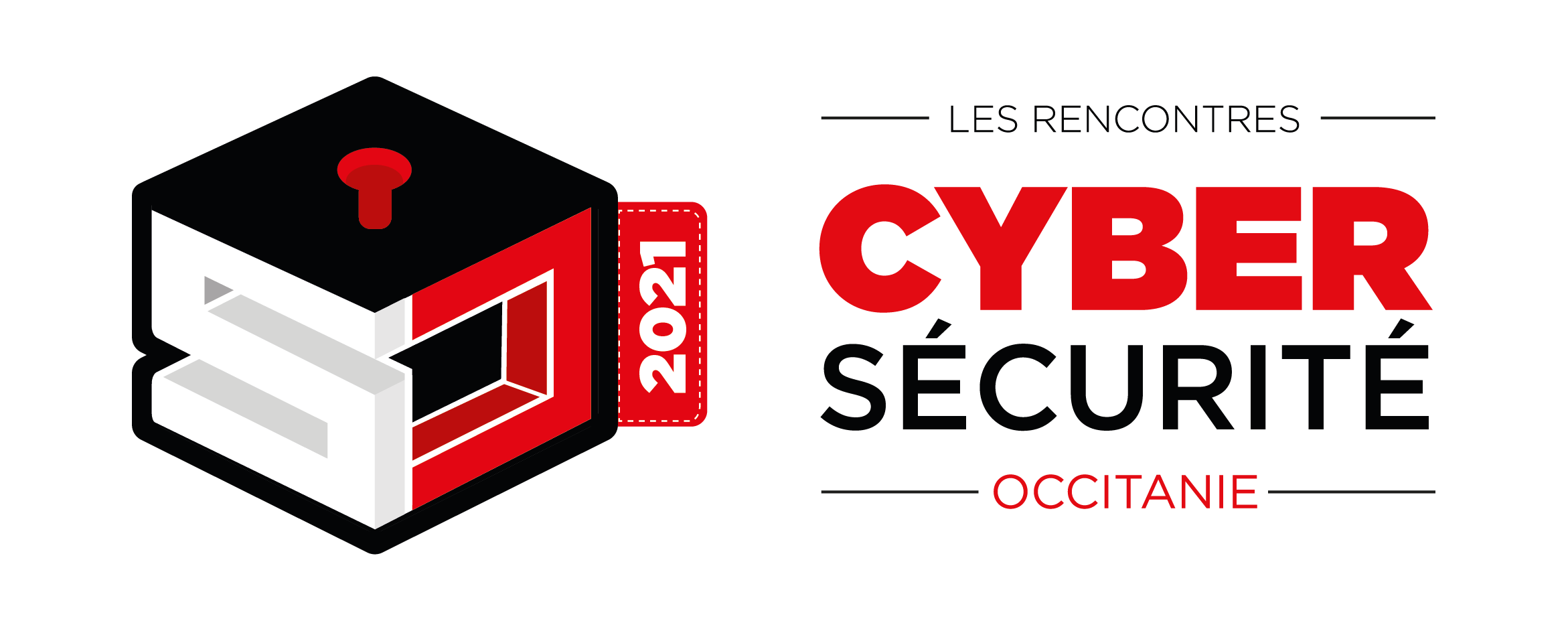 Les Rencontres Cybersécurité d’Occitanie 2021Le 29 juin 2021 à la Cité des Start-up de ToulouseAPPEL À DÉMOQui n’implique pas obligatoirement l’acceptation (article premier de notre règlement).Chaque demande ne doit concerner qu’une seule Démo.Nom, Prénom ………………………………………………………………………………………………………………………………………Date de naissance     Société / Structure ……………………………………………………………………………………………………………………………….Tel …………………………………………………………………………………………Portable ……………………………………………………………………………….Fax ………………………………………………………………………………………E-mail ………………………………………………………………………………….TITRE DE LA CYBER DÉMO………………………………………………………………………………………………………………………………………………………Bref descriptif ………………………………………………………………………………………………………………………………Brevet 		OUI		NONN° de brevet ou modèle ………………………………………………………………………………………………………………Date de dépôt …………………………………………………………………………………………………………………………….IMPORTANT : Les dossiers doivent nous parvenir pour le vendredi 21 Juin 2021 DERNIER DÉLAI. Après cette date et dans la mesure des places disponibles, il sera possible de participer au salon, mais l’invention ne pourra plus participer au Concours lui-même. NOM DE L’INNOVATION (Nom, marque, appellation…)…………………………………………………………………………………………………………………………………………………………….Descriptif détaillé ………………………………………………………………………………………………………………………………..…………………………………………………………………………………………………………………………………………………………………………………………………………………………………………………………………………………………………………………………………………………………………………………………………………………………………………………………………………………………………………………………………………………………………………………………………………………………………………………………………………………………………………………………………………………………………………………………………………………FABRICATIONComment envisagez-vous la fabrication du nouveau logiciel, machine, dispositif, procédés, etc………………………………………………………………………………………………………………………………………………………………………………………………………………………………………………………………………………………………………………………………………………………………………………………………………………………………………………………………………………………………………………………………………………………………………………………………………………………………………………………………………………………………………………………………………………………………………………………………………………………………………………………………………………………………………………………………………………………………………………..RENSEIGNEMENTS INDUSTRIELS ET COMMERCIAUX (facultatif)Prix de revient présumé de l’objet fini ………………………………………………………………………………………………Prix de vente envisagé ………………………………………………………………………………………………………………………Envisagez-vous de céder vos droits (brevets-licences) ? …………………………………………………………………..…………………………………………………………………………………………………………………………………………………………………………………………………………………………………………………………………………………………………………………………Y-a-t-il eu une étude de marché ? ………………………………………………………………………………………………………………………………………………………………………………………………………………………………………………………………………………………………………………………………………………………………………………………………………………………………………………………………………………………………………………………………………………………………………………………..RENSEIGNEMENTS GÉNÉRAUXL’invention a-t-elle été présentée dans un autre salon : 	 OUI 	         NONLaquelle …………………………………………………………………………………………………………………………………………Année ……………………………………………………………………………………………………………………………………………Récompense obtenue ……………………………………………………………………………………………………………………IMPORTANT : tout dossier doit être accompagné de 2 photos numériques ou capture d’écran (jpg 300 dpi) de l’innovation sont à nous adresser à valentin@touleco.frOBSERVATIONS………………………………………………………………………………………………………………………………………………………………………………………………………………………………………………………………………………………………………………………………………………………………………………………………………………………………………………………………………………………Je certifie exact les renseignements ci-dessus,Signature : 